Glebe School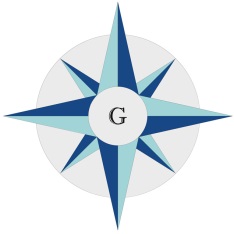 Hawes Lane, West Wickham, BR4 9AE      Headteacher: Mr I Travis                             Telephone:  020 8777 4540Fax:	    020 8777 5572email:	    admin@glebe.bromley.sch.ukGlebe School is situated in West Wickham in the London Borough of Bromley. It is an 11 – 19 secondary special school of 215 students (rising to 224 in September 2019) with special educational needs including; specific learning difficulties, emotional/behavioural difficulties, speech, language and communication difficulties.  A number of students are on the autistic spectrum; however, all have learning needs as their primary descriptor.The Head Teacher currently works with a leadership team of two deputy heads, there are also subject leaders and a sixth form lead that assist with the management of the school. Glebe School is a supportive and inclusive community where each student is encouraged to gain the independence and confidence to achieve their goals through our individual, holistic approach. We provide an environment that supports social, emotional and educational needs whilst reflecting, as much as possible a mainstream secondary experience, offering a broad and flexible curriculum. The school has a welcoming and safe environment which prepares students for life after school by promoting independence and resilience, enabling students to leave here equipped with the necessary skills for the next stage of their lives, and able to lead life as independently as possible once they have left us.  Our main aim is to provide our students with the skills and strategies that will help them to deal effectively with any barriers to learning, allowing them to achieve and succeed whilst here and in the future. The school became an academy in September 2017 and is currently an “empty” MAT. It works on a secondary curriculum and has been judged as Outstanding by Ofsted at the last three inspections, the most recent being December 2014. We continue to build on our success using all our resources to enable each student to have a healthy, happy and safe environment within the school and to have a personalised approach to their learning needs. In our thriving 6th Form many of our more vulnerable students study for up to three years in preparation for their next step in education, training or employment. We have established effective links with mainstream schools in the local area, where some of our students follow integration programmes. We also have developed contacts with universities around London, supporting them with their research into important areas like Autism and ADHD.We run an excellent work experience programme for students in Year 11 and 6th Form, and this is an important part of the all-embracing approach to the education of our students.Glebe School has an excellent range of facilities which are used to help students reach their full potential. We employ a team of specialist subject teachers who manage and encourage the learning of students. The curriculum courses provide routes to nationally approved certification including GCSE. These include an active Physical Education/Outward Bound department, Drama, Music, Food and Design Technology, Art, Humanities, Numeracy, Advice/Guidance/Work Related Learning and Literacy/Communication Skills. Teachers are supported in the classroom and in smaller groups by a team of skilled teaching assistants. Learning both within and outside of the classroom is an important part of their education and helps prepare students for lifelong learning.The Board of Glebe School was re-constituted in September 2017 when the school became part of the Specialist Learning Academy Trust and the trustees play a full part supporting the staff and students in promoting and supporting the development of the school and the attainment of the students. Our buildings are in good condition and include a new block opened in September 2017 to accommodate our increased numbers.  We have good outdoor facilities including extensive grounds. The school is always working to meet the needs of its students by making the best possible use of resources. 